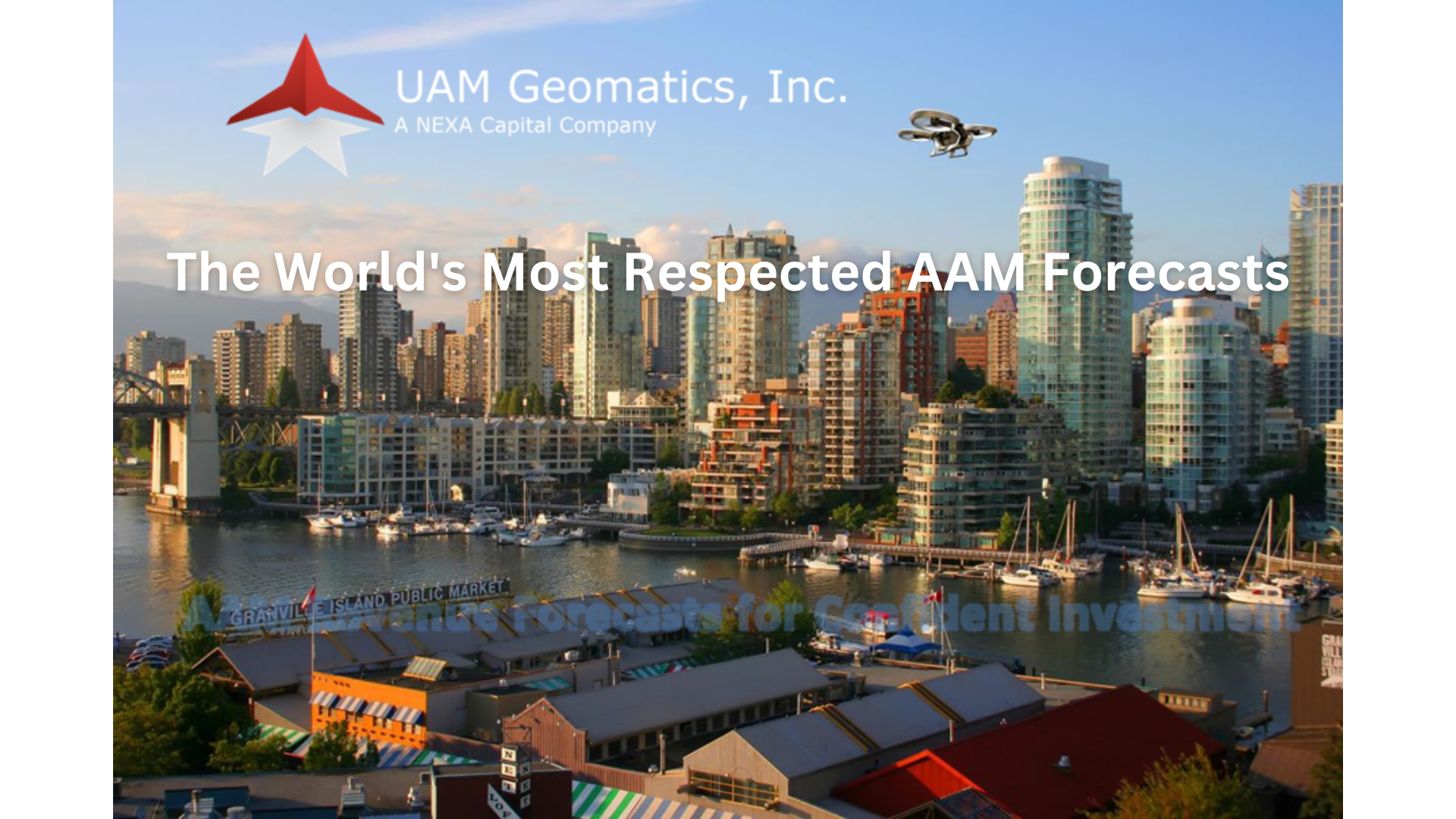 NEW IN THIS UPDATE: the Commonwealth of Virginia; South East Queensland, Australia; Refined and Updated AAM/UAM Infrastructure Cost Assumptions, New ArcGIS Tools for Airspace Design, and A Personalized Approach to Aviation PlanningUrban Air Mobility -Infrastructure and Global MarketsDetailed and Actionable Forecasts and ArcGIS Databases for92 METROPOLITAN AREAS: 2023 – 2045Market Intelligence and Analysis for OEMs, UATM and Vertiport , AAM Operators, cities, s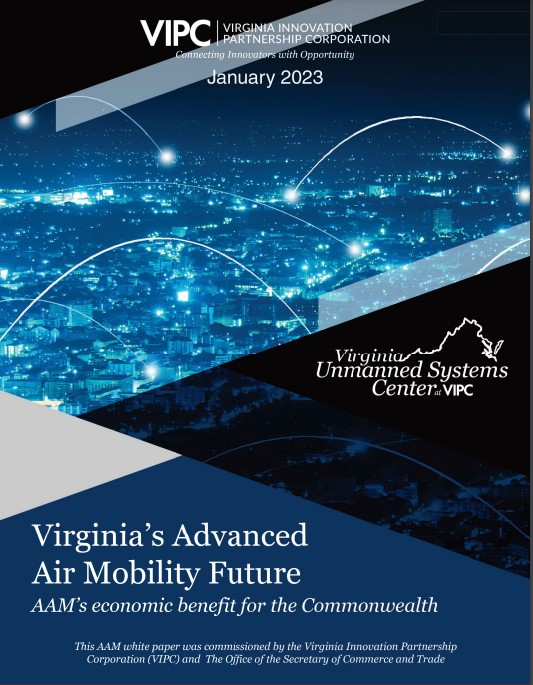 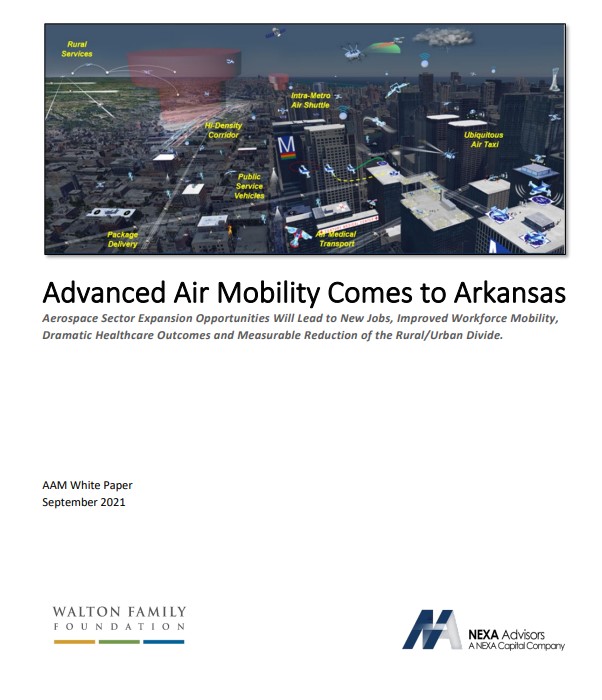 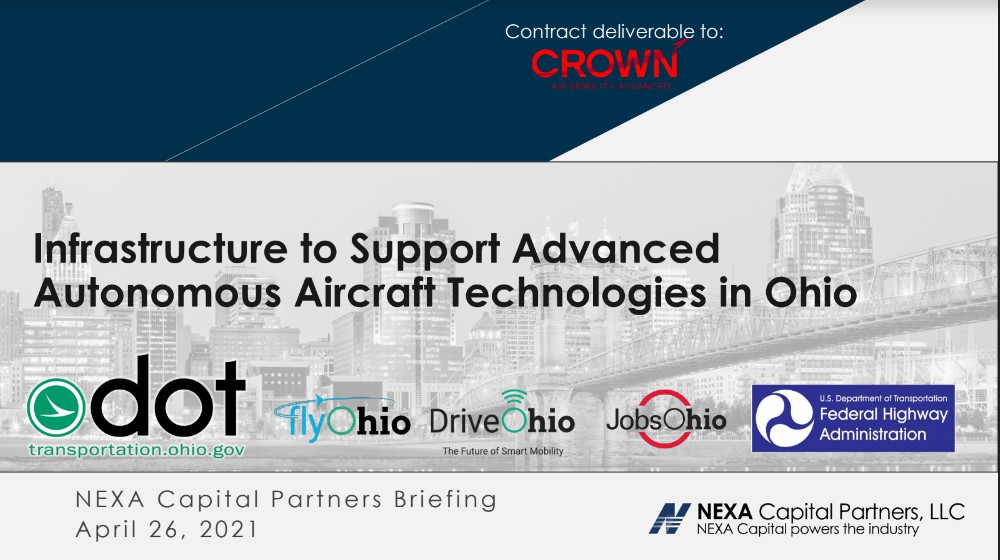 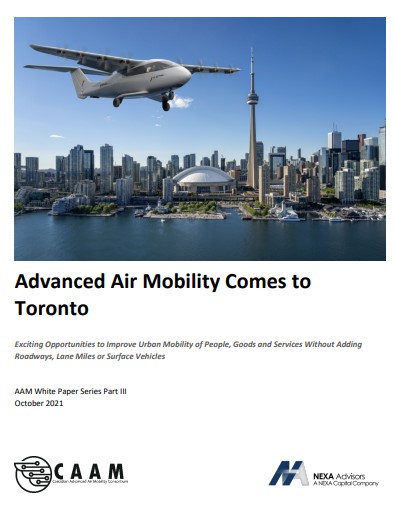 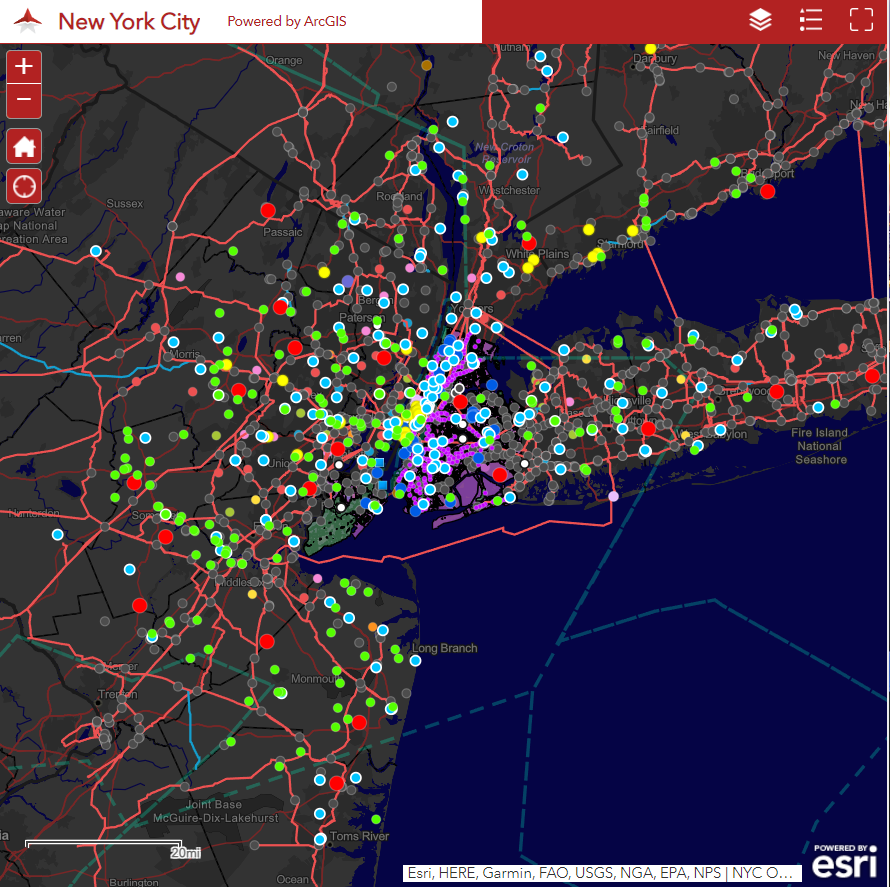 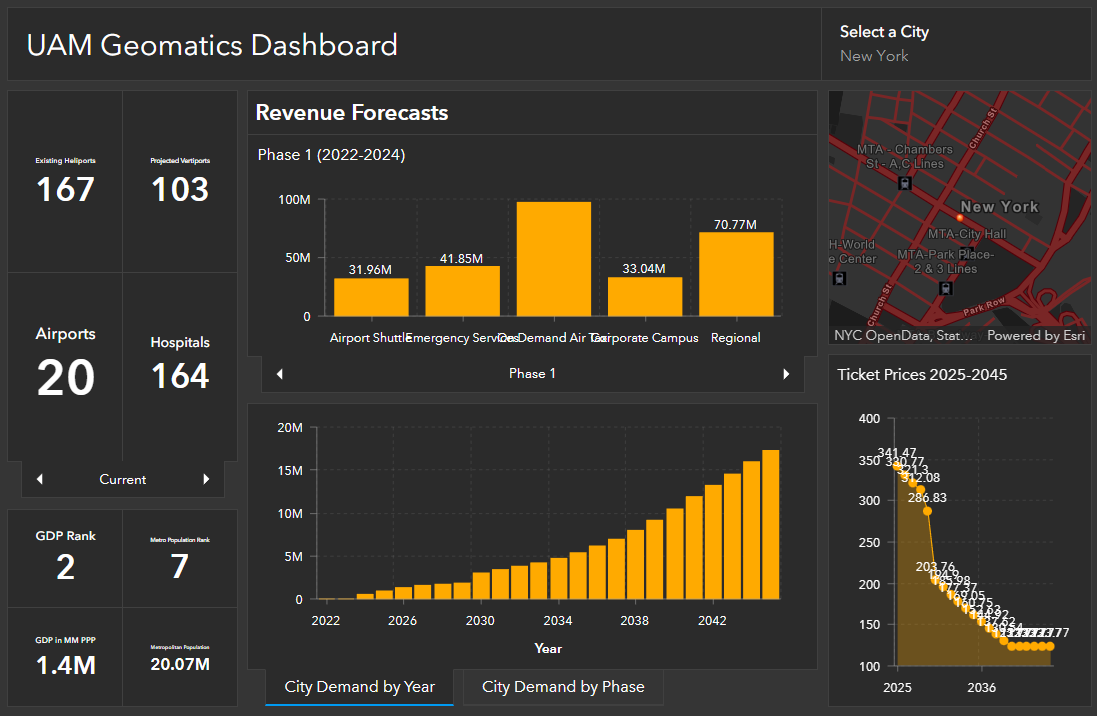 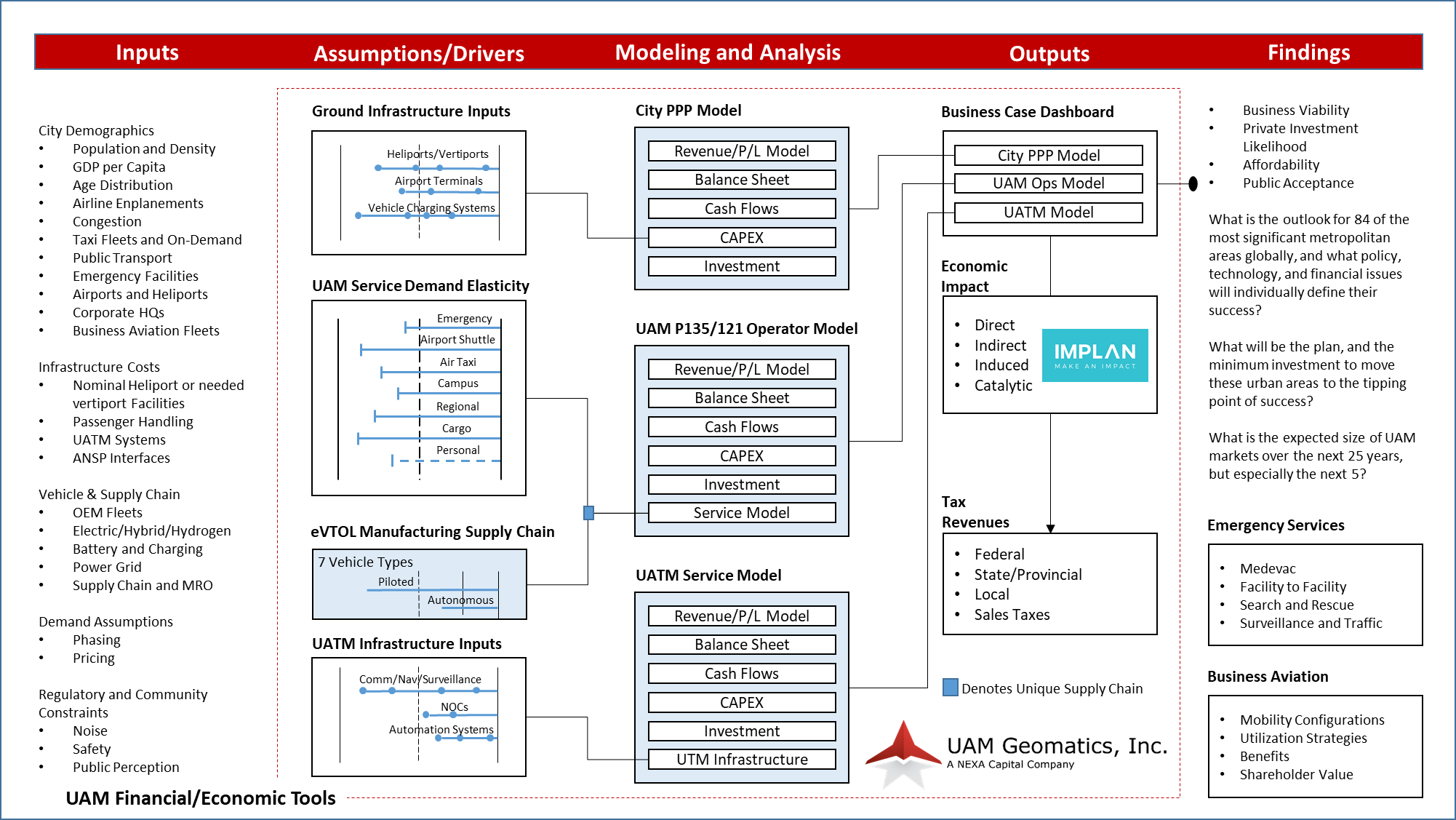 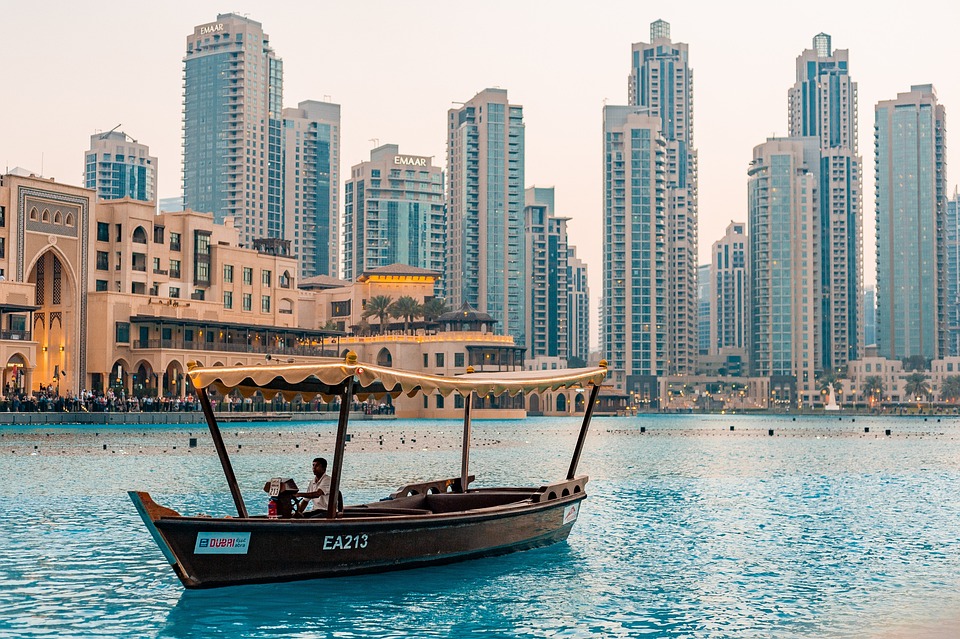 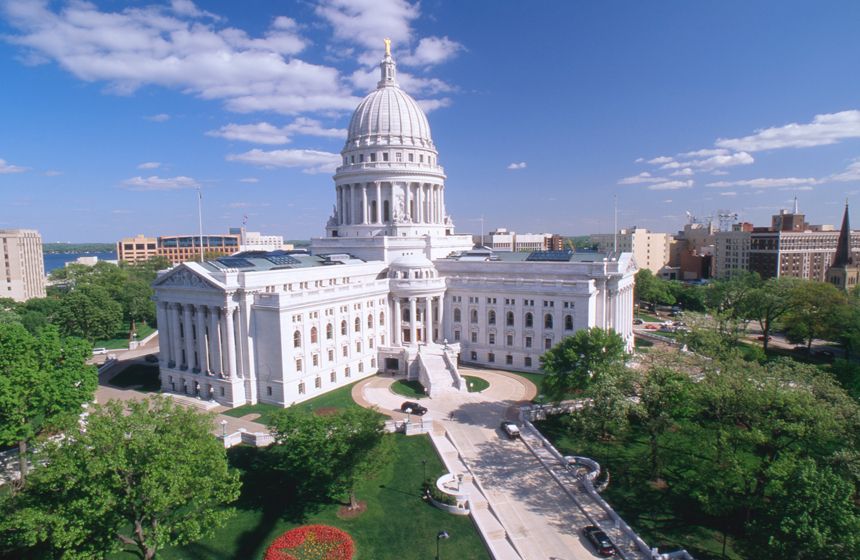 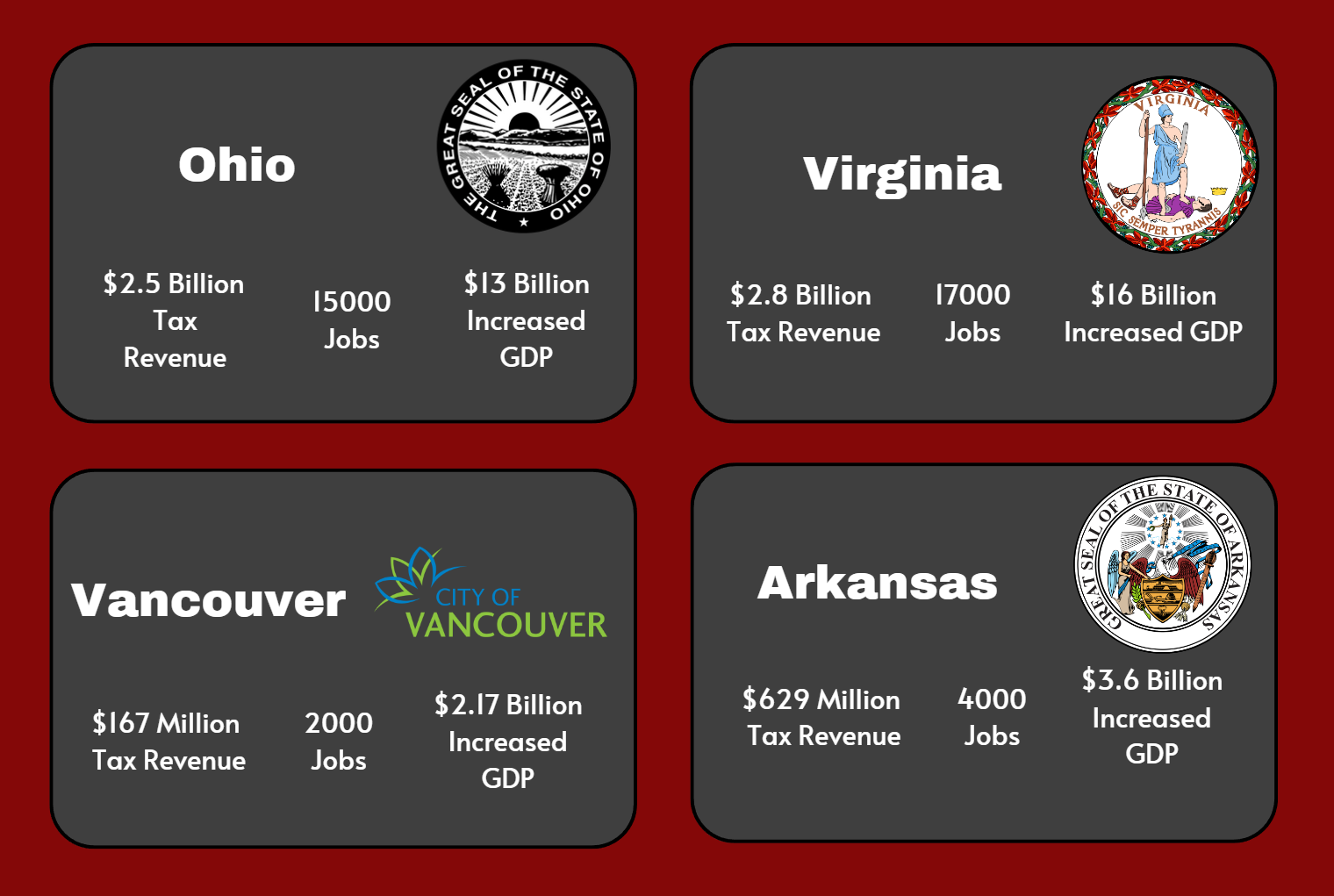 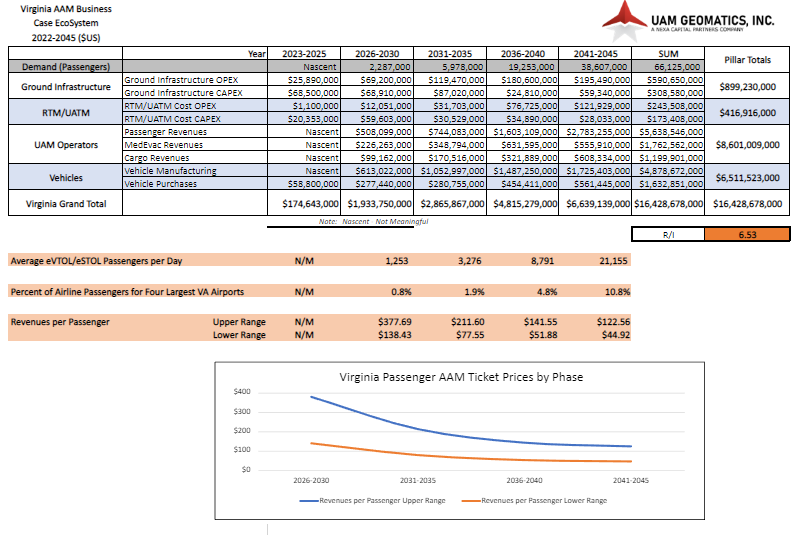 Subscription AgreementPlease submit pages 30-32 of this Subscriber Order Form, and carefully fill out following the instructions provided, and forward it to UAM Geomatics, Inc. as a pdf or jpg.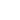 Confidentiality: 		 We wish to have our company identity kept confidential as a subscriber to the UAM study.Wiring 			United Bank				Credit to: UAM Geomatics, Inc.Instructions		1320 OId Chain Bridge Rd.		Account #: 0087556391			McLean, VA 22101			ABA Routing #: 056004445			+1 (703) 356-2265			For non-US originating wires: //FW056004445UAM GEOMATICS, Inc. Urban Air Mobility Data and Services Limited LicenseUAM Geomatics shall grant Subscriber and its Affiliates a limited, fair use, non-exclusive, revocable license ("Limited License") to use said UAM Geomatics information, data and services (collectively “UAM Geomatics Services”). Said Limited License shall be limited to employees and Affiliates of Subscriber to be used within the normal course of Subscriber’s business. Subscriber agrees that it shall not use UAM Geomatics' Services for any other purpose nor shall it permit any third party other than Affiliates to use UAM Geomatics' Services unless otherwise agreed in writing by UAM Geomatics. Subscriber agrees that it shall not publish, resell, transmit, broadcast, distribute, or otherwise use any of the UAM Geomatics’ Services in violation of this Agreement. Subscriber agrees that it shall not give access to the UAM Geomatics Services nor will it export UAM Geomatics’ data from nor import UAM Geo- matics’ data into any other forum, without written consent from UAM Geomatics. Subscriber agrees that it shall not use UAM Geomatics’ Services in any manner to compete with UAM GEOMATICS in UAM Geomatics' business or for any other purpose not permitted by this Limited License. We stand behind our products and your satisfaction with them is important to us. However, because our products are digital goods delivered via Internet, we offer no refunds.For Further Information please contact:Eleanor HermanPresidentUAM Geomatics, Inc. Tel: 202-499-5056Email: Eleanor.Herman@nexa-uam.comWeb: www.nexa-uam.comAbu DhabiAmsterdamAtlantaBaltimoreBangkokBarcelonaBerlinBogotaBostonBrusselsBuenos AiresCharlotteChicagoDallasDenverDetroitDubaiGenevaHamburgHong KongHoustonIstanbulJakartaKuala LumpurLas VegasLimaLondonLos AngelesMadridManilaMelbourneMexico CityMiamiMilanMinneapolisMontrealMoscowMumbaiMunichNagoyaNashvilleNew YorkOhioOsakaParisPhiladelphiaPhoenixPlovdivPortlandRaleighRenoRhine-RuhrRio de JaneiroRiyadhRomeSan DiegoSan FranciscoSan JoseSantiagoSao PauloSeattleSeoulSingaporeSydneySyracuseTaipeiTampaTel AvivTokyoTorontoToulouseUtahVancouverViennaVirginiaWashington, DCWichitaFull SubscriberIdentification:For the UAM - Economics Data and Toolset Subscriber Edition chosen, please enter the company be-low as a Subscriber. The Subscriber agrees to abide by the terms and conditions of the UAM Geomat- ics, Inc. Urban Air Mobility Data and Services Limited License, attached hereto.Subscriber Company Name AddressCity	State/Province	CountryZip/Postal Code	Telephone	Email addressAuthority:On behalf of the Subscriber named above, I certify that I have read and accept the license agreement (page x) and have the authority to place an order for UAM Economics Data and Toolset.Signature	Name (printed)Title	Date	Tel.Payment:ONE TIME SUBSCRIPTION: Select the package number on page 28 and write it here 	. Check the appropriate square for type of payment:checkcredit cardwire transferIn the amount of US$	.UAM Geomatics, Inc. will issue a receipt upon acceptance of this Subscription and of payment. This one-time subscription provides the Subscriber with a five-year license and access to all quarterly report updates without further charge.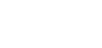 This annual subscription may be renewed upon the sole discretion of the Subscriber upon each anniversary, and includes, for each subscription year, an annual license and access to all quarterly report updates. Each subscriber in entitled to five seats. Once payment has been received, we will grant the five participants you designate a password to access the website.